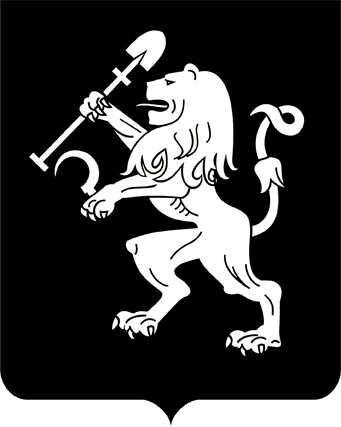 АДМИНИСТРАЦИЯ ГОРОДА КРАСНОЯРСКАПОСТАНОВЛЕНИЕОб установлении публичного сервитута на земельные участки,расположенные по ул. Диктатуры пролетариата, 39;ул. Ады Лебедевой, 89В соответствии со ст. 23 Земельного кодекса Российской Федерации, ст. 16, 33 Федерального закона от 06.10.2003 № 131-ФЗ «Об общих принципах организации местного самоуправления в Российской Федерации», Положением об организации и проведении публичных слушаний в городе Красноярске, утвержденным решением Красноярского             городского Совета депутатов от 25.02.2009 № 5-72, постановлениями администрации города от 28.07.2015 № 490 «Об утверждении Регламента взаимодействия органов администрации города при подготовке              решений об установлении и прекращении публичных сервитутов             на территории города Красноярска», от 23.09.2015 № 593 «О назначении общественных слушаний по проекту постановления администрации города об установлении публичного сервитута на земельные участки, расположенные по ул. Диктатуры пролетариата, 39, и ул. Ады Лебедевой, 89», с учетом заключения о результатах публичных слушаний                от 30.10.2015, руководствуясь ст. 41, 58, 59 Устава города Красноярска,ПОСТАНОВЛЯЮ:1. Установить публичный сервитут на земельные участки в целях ремонта инженерных сетей:в отношении части земельного участка площадью 553 кв. м, входящего в границы земельного участка площадью 6 057 кв. м с кадастровым номером 24:50:0300220:35, расположенного по адресу: г. Красноярск, Центральный район, ул. Диктатуры Пролетариата, 39, категория земель – земли населенных пунктов, разрешенное использование –      занимаемый оздоровительным комплексом «Нептун», принадлежащего              открытому акционерному обществу «Коммунальник» на праве собственности, согласно приложению 1.в отношении части земельного участка площадью 304  кв. м, входящего в границы земельного участка площадью 18 585,64 кв. м с кадастровым номером 24:50:0300227:1, расположенного по адресу:              г. Красноярск, ул. Ады Лебедевой, 89, категория земель – земли населенных пунктов, разрешенное использование – занимаемый зданиями и             сооружениями университета, принадлежащего федеральному государственному бюджетному образовательному учреждению высшего              профессионального образования «Красноярский государственный педагогический университет им. В.П. Астафьева»  на праве постоянного (бессрочного) пользования, согласно приложению 2. 2. Публичный сервитут устанавливается на части земельных участков безвозмездно сроком на три года со дня государственной регистрации публичного сервитута.3. Заинтересованные лица вправе использовать части земельных участков, указанные в пункте 1 настоящего постановления, в целях ремонта инженерных сетей на основании публичного сервитута. 4. Департаменту муниципального имущества и земельных отношений администрации города обеспечить:выполнение необходимых для установления публичного сервитута кадастровых работ по установлению границ частей земельных участков, указанных в пункте 1 настоящего постановления;государственную регистрацию публичного сервитута на части земельных участков, указанных в пункте 1 настоящего постановления, в Управлении Федеральной службы государственной регистрации, кадастра и картографии по Красноярскому краю.5. Управлению архитектуры администрации города в течение пяти дней с даты принятия настоящего постановления направить его копию правообладателям земельных участков.6. Настоящее постановление опубликовать в газете «Городские новости» и разместить на официальном сайте администрации города      в течение трех дней с даты его принятия.7. Постановление вступает в силу со дня его официального опубликования.Глава города                                                                          Э.Ш. АкбулатовСХЕМА земельного участка, в отношении части которого планируется установление публичного сервитута в целях ремонта инженерных сетей,расположенного по ул. Диктатуры пролетариата, 39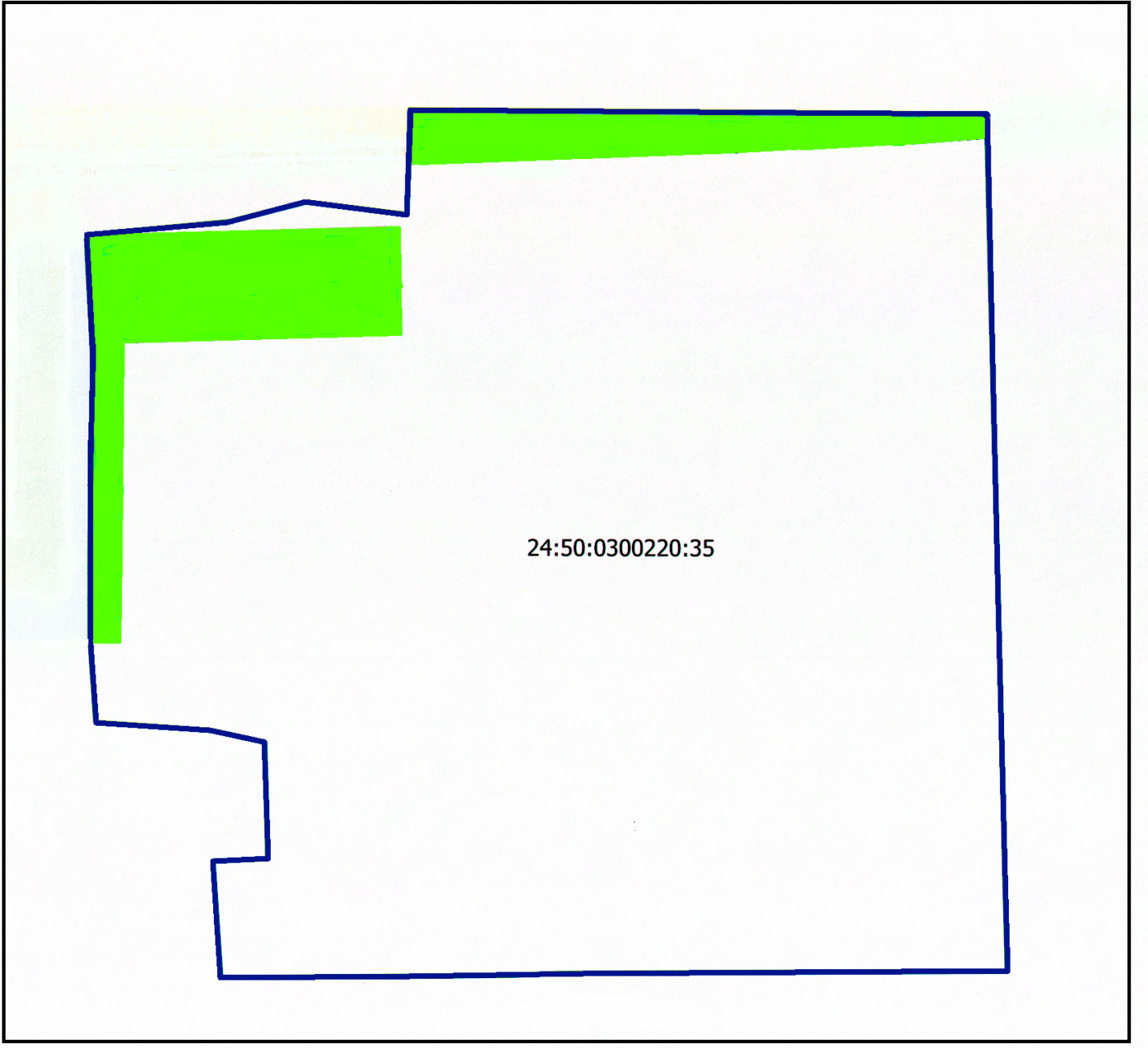 Приложение 2к постановлению администрации города от _____________№ ________СХЕМАземельного участка, в отношении части которого планируется установление публичного сервитута в целях ремонта инженерных сетей,расположенного по ул. Ады Лебедевой, 89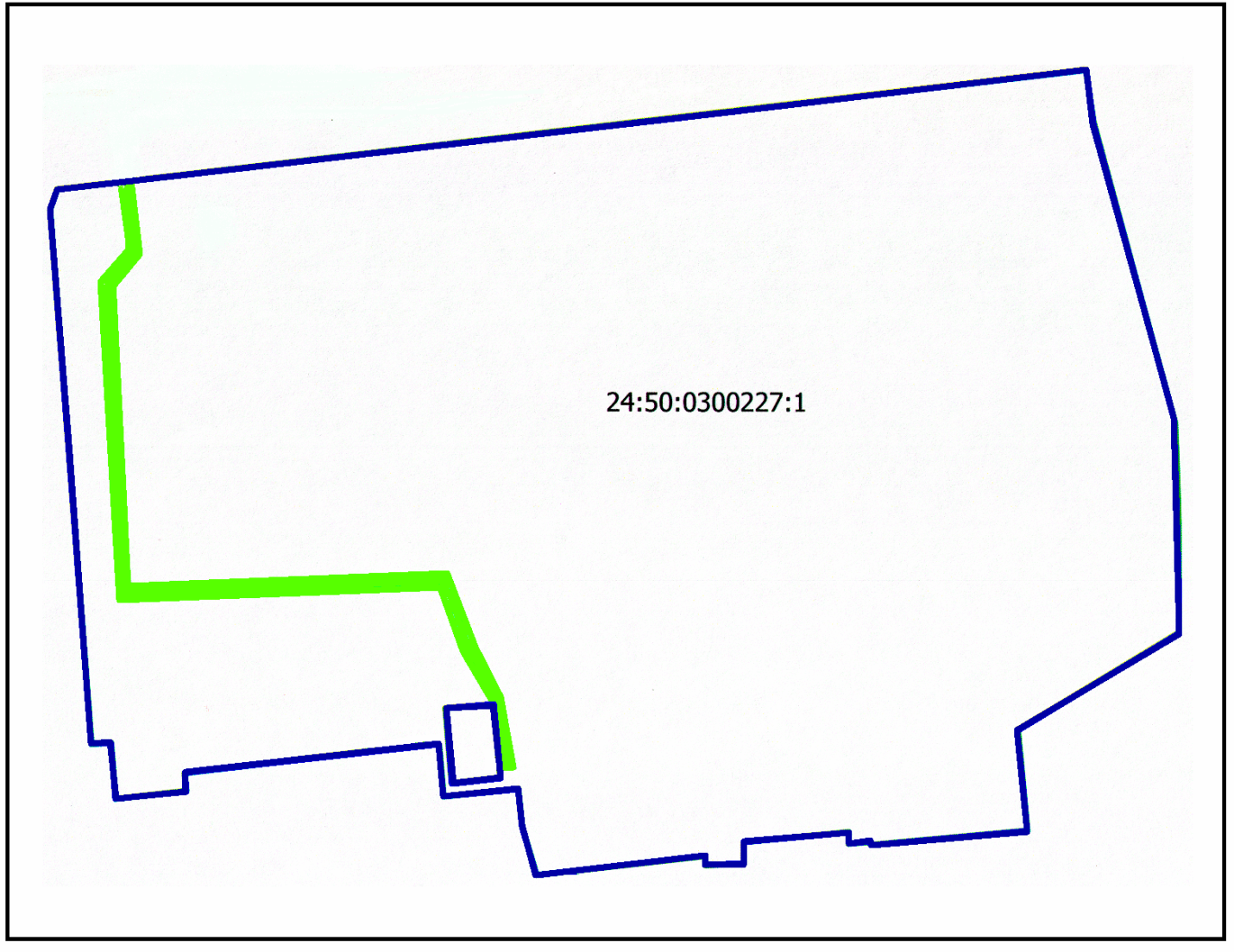 26.11.2015№ 758Приложение 1к постановлению администрации города от _____________№ _________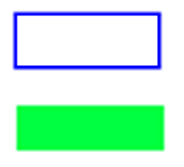  – земельный участок, в отношении части которого планируется установление публичного сервитута; – зона действия публичного сервитута. – земельный участок, в отношении части которого планируется установление публичного сервитута; – зона действия публичного сервитута.